В соответствии с пунктом 3 статьи 29 Кодекса Республики Казахстан     от 25 декабря 2017 года «О налогах и других обязательных платежах в бюджет» (Налоговый кодекс)  ПРИКАЗЫВАЮ:1. Утвердить прилагаемые Правила ведения базы данных о лицах, получивших и расходовавших деньги и (или) иное имущество, полученные от иностранных государств, международных и иностранных организаций, иностранцев, лиц без гражданства, а также их включения и исключения из базы данных.2. Признать утратившим силу приказ Министра финансов Республики Казахстан от 19 октября 2016 года № 556 «Об утверждении Правил ведения базы данных, сведений о лицах-получателях денег и (или) иного имущества, о лицах их предоставивших, сумме полученных средств и иных сведений, подлежащих к размещению, а также их включения и исключения из базы данных» (зарегистрирован в Реестре государственной регистрации нормативных правовых актов под № 14429, опубликован 30 ноября 2016 года в информационно-правовой системе «Әділет»).3. Комитету государственных доходов Министерства финансов Республики Казахстан (Тенгебаев А.М.) в установленном законодательством порядке обеспечить:1) государственную регистрацию настоящего приказа в Министерстве юстиции Республики Казахстан;2) в течение десяти календарных дней со дня государственной регистрации настоящего приказа направление его копии в бумажном и электронном виде на казахском и русском языках в Республиканское государственное предприятие на праве хозяйственного ведения «Республиканский центр правовой информации» Министерства юстиции Республики Казахстан для официального опубликования и включения в Эталонный контрольный банк нормативных правовых актов Республики Казахстан; 3) размещение настоящего приказа на интернет-ресурсе Министерства финансов Республики Казахстан;4) в течение десяти рабочих дней после государственной регистрации настоящего приказа в Министерстве юстиции Республики Казахстан представление в Департамент юридической службы Министерства финансов Республики Казахстан сведений об исполнении мероприятий, предусмотренных подпунктами 1), 2) и 3) настоящего приказа.4. Настоящий приказ вводится в действие по истечении десяти календарных дней после дня его первого официального опубликования.Министр финансов Республики Казахстан                                                          Б. СултановУтвержденыприказом Министра финансовРеспублики Казахстанот «20» февраля 2018 года № 240Правила ведения базы данных о лицах,  получивших и расходовавших деньги и (или) иное имущество, полученные от иностранных государств, международных и иностранных организаций, иностранцев, лиц без гражданства, а также их включения и исключения из базы данныхГлава 1. Общие положения1. Настоящие Правила ведения базы данных о лицах, получивших и расходовавших деньги и (или) иное имущество, полученные от иностранных государств, международных и иностранных организаций, иностранцев, лиц без гражданства, а также их включения и исключения из базы данных разработаны в соответствии с пунктом 3 статьи 29 Кодекса Республики Казахстан от 25 декабря 2017 года   «О налогах и других обязательных платежах в бюджет» (Налоговый кодекс), и определяют порядок ведения органами государственных доходов базы данных о лицах и (или) структурных подразделениях юридического лица (далее – субъекты),  получивших и расходовавших деньги и (или) иное имущество от иностранных государств, международных и иностранных организаций, иностранцев, лиц без гражданства (далее – источник), а также их  включения и исключения из базы данных.2. Комитет государственных доходов Министерства финансов Республики Казахстан (далее - уполномоченный орган) ведет учет субъектов путем формирования базы данных. 3. Уполномоченный орган обеспечивает эффективное функционирование, сохранность и безопасность сведений о субъектах, размещенных в Базе данных.Глава 2. Порядок ведения базы данных о лицах,  получивших и (или) расходовавших деньги и (или) иное имущество от источников, а также их включения и исключения из базы данных4. База данных содержит сведения о субъектах, получивших и расходовавших деньги и (или) иное имущество.  5. Сведения для базы данных формируются из данных, представленных субъектами органам государственных доходов о получении и расходовании денег и (или) иного имущества, полученных от источников, по формам, утвержденными приказами Министра финансов Республики Казахстан:от 20 февраля 2018 года № 241 «Об утверждении Правил, формы и сроков уведомления органов государственных доходов о получении денег и (или) иного имущества от иностранных государств, международных и иностранных организаций, иностранцев, лиц без гражданства» (Зарегистрирован в Реестре государственной регистрации нормативных правовых актов за № 16496);от 20 февраля 2018 года № 242 «Об утверждении Правил, сроков и формы представления в орган государственных доходов сведений о получении и расходовании денег и (или) иного имущества, полученных от иностранных государств, международных и иностранных организаций, иностранцев, лиц без гражданства» (Зарегистрирован в Реестре государственной регистрации нормативных правовых актов за № 16492). 6. Ведение базы данных уполномоченным органом включает в себя:1) внесение сведений о субъектах в базу данных и обеспечение их сохранности;2) изменение и (или) дополнение сведений о субъектах в базе данных; 3) исключение сведений о субъектах из базы данных;4) анализ и обработка сведений, находящихся в базе данных.7. Исключение сведений из базы данных осуществляется уполномоченным органом в следующих случаях:представления сведений, требующих внесение корректировок (ошибочное занесение, внесение изменений и дополнений в сведения, уведомления); наличия судебных решений об исключении сведений из базы данных.8. Сведения, содержащиеся в базе данных, размещаются на 
интернет-ресурсе уполномоченного органа по адресу: www.kgd.gov.kz.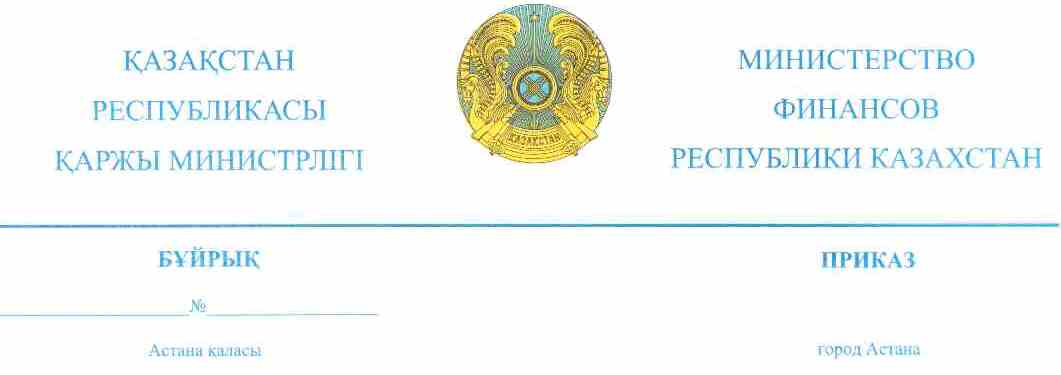 № 240 от 20.02.2018г.